        ОБЩЕСТВО С ОГРАНИЧЕННОЙ ОТВЕТСТВЕННОСТЬЮ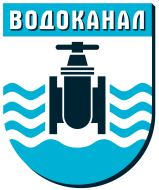 «Водоканал»  Уважаемые жители д. № 2, корп.3 по улице Хлебозаводская!На основании протокола общего собрания собственников, ООО «Водоканал» принял решение о заключении прямых договоров по коммунальным услугам водоснабжение и водоотведение с собственниками жилых помещений с 01.11.2022 года.Согласно п.6 Правил, утвержденных Постановлением Правительства РФ от 06.05.2011г. №354 «О предоставлении коммунальных услуг собственникам и пользователям помещений в многоквартирных и жилых домах» ( далее – Правила), договор, содержащий положения о предоставлении коммунальных услуг, может быть заключен с исполнителем путем совершения потребителем действий, свидетельствующих о его намерении потреблять коммунальные услуги или о фактическом потреблении таких услуг (далее – конклюдентные действия). В соответствии с п.7 Правил, договор о предоставлении коммунальных услуг по холодному водоснабжению и водоотведению между ООО «Водоканал» и потребителем будет заключен с 01.11.2022 года путем совершения конклюдентных действий и не требует заключения в письменной форме.Дополнительно информируем Вас, что ООО «Водоканал» перешел на расчеты за водоснабжение и водоотведение через платежного агента ООО "МосОблЕИРЦ". С 01.07.2019 года ООО «МосОблЕИРЦ» осуществляет от своего имени в части организации ежемесячных начислений за коммунальные услуги путем формирования Единого платежного документа (ЕПД). Клиентский офис ООО «МосОблЕИРЦ» расположен по адресу: г. Ивантеевка, Советский проспект, д.24 Режим работы: Пн-Пт 9.00-18.00 Сб. Вс.-выходной.При оплате платежного документа в коммерческих банках ОБЯЗАТЕЛЬНО укажите номер лицевого счета из квитанции ООО «МосОблЕИРЦ».С уважением, ООО «Водоканал»141281,  Московская область, г Пушкиног. Ивантеевка,  ул. Железнодорожная,  д. 24ИНН 5078018370 КПП 503801001 ОГРН 1095010000172141281,  Московская область, г Пушкиног. Ивантеевка,  ул. Железнодорожная,  д. 24ИНН 5078018370 КПП 503801001 ОГРН 1095010000172Тел/факс: 8(495) 021-14-49Тел: 8(916) 916-81-06e-mail: info@ivvodokanal.ruПередать показания приборов учета можно любым удобным для вас способом: Ежемесячно до 23 числа текущего месяцав личном кабинете елк-жкх.рф;через терминалы оплаты популярных платёжных систем;с помощью отрывного бланка ЕПД в офисах ООО «МосОблЕИРЦ»;эл. почте: ivanteevka@mosobleirc.ru;по телефону: 8-496-245-15-99; 8-499-444-01-00.Оплатить платежный документ можно:в личном кабинете елк-жкх.рф;через онлайн сервисы («Сбербанк Онлайн» и т.д.)в отделениях почтовой связи «Почта России»;в коммерческих банках и платёжных терминалах.